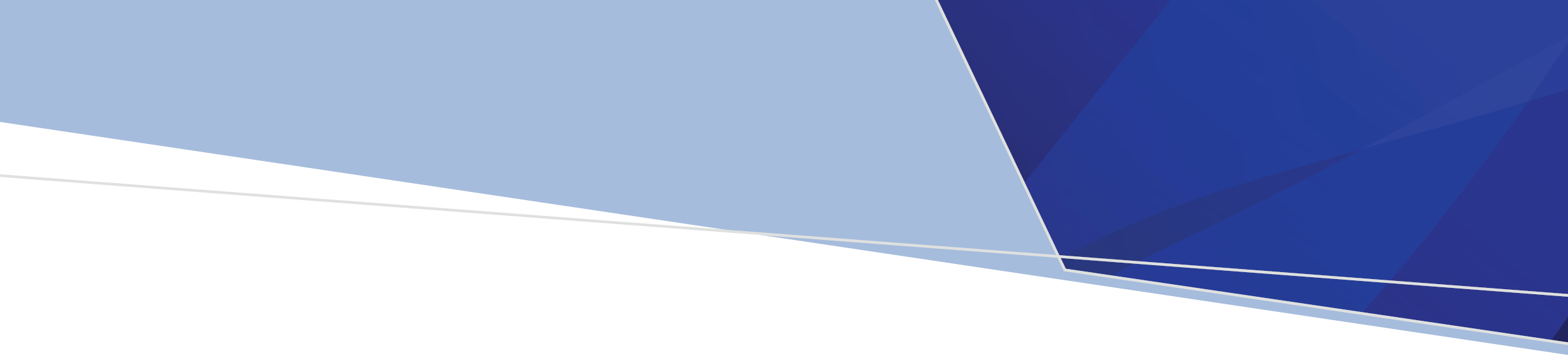 Contents1. VADC Specifications for 2023-24	22. Clarification on VADC 2023-24 Proposal 3 – Minor change to AOD182 pseudocode	23. Clarification on VADC 2023-24 Indirect AOD Support trial – Minor change to include start date	34. Indirect AOD Support	45. Testing instructions for 2023-24 files	56. Data Quality Review – Client demographic information	51. VADC Specifications for 2023-24The VADC Data team is pleased to advise the following specifications have been circulated to the Bulletin distribution list:VADC Data Specification 2023-24VADC Compilation and Submission Specification 2023-24VADC XSD Schema 2023-24 (note no change for 2023-24)These documents will be available shortly on the VADC website at https://www.health.vic.gov.au/funding-and-reporting-aod-services/annual-changesIf you have any questions about the VADC annual specifications for 2023-24, please email: vadc_data@health.vic.gov.au2. Clarification on VADC 2023-24 Proposal 3 – Minor change to AOD182 pseudocodeThere was a typographical error in the pseudo code of the new AOD182 validation in the Specifications for revisions to VADC for 2023-24 of Proposal 3.  The change is to align the ‘close date’ in the pseudo code of AOD182 to ‘end date’. A description of the change is shown in Table 1 and Table 2 below.  This validation rule will apply to all financial years. The correct pseudo code for AOD182 has been incorporated in the VADC Data Specification 2023-24.Table 1 – Before correctionTable 2 – After correction3. Clarification on VADC 2023-24 Indirect AOD Support trial – Minor change to include start dateAn effective start date was not stated for the new AOD183 validation in the Addendum to Specifications for revisions to VADC for 2023-24 relating to Indirect AOD Support trial initiative. The change is to include the effective start date (i.e. report period) applicable to AOD183. A description of the change is shown in Table 1 and Table 2 below. The updated information for AOD183 has been incorporated in the VADC Data Specification 2023-24. Table 1 – Before updateTable 2 – After update4. Indirect AOD SupportThank you to representatives of the organisations who attended the forum on Indirect AOD Support.Your feedback has been invaluable and where applicable will be incorporated into the Victorian alcohol and other drug (AOD) indirect support trial – guidelines.Some key information outlined at the session include:Every instance of the indirect AOD support activity must be reported to VADC as a service event record but without a contact record.The type of indirect AOD support activities included in the trial will be outlined in the Victorian alcohol and other drug (AOD) indirect support trial – guidelines.The list of data elements and data values to be reported for indirect AOD support activities is shown in the table below.  Note: The referral group must be reported for forensic clients but is optional for non forensic clients.If you have any questions about the Victorian alcohol and other drug (AOD) indirect support trial – guidelines for VADC in 2023-24, please email: aod.enquiries@health.vic.gov.au5. Testing instructions for 2023-24 filesWe are pleased to advise that the VADC annual changes for 2023-24 have been implemented in the VADC development environment and service providers are now invited to test their 2023-24 data files. We encourage you to submit VADC 23-24 test files by uploading the test file to your designated MFT folder, with a prefix of 23_24test at the start of the usual filename  e.g. 23_24test_999999999_072022.  Once the file has been loaded into MFT, email VADC_data@health.vic.gov.au. Please state which outlet ID(s) you have submitted test file/s for, so we can manually pick up and move to our development environment.  The VADC data team will provide you with feedback once the file has been processed.Please note:Test files will be processed in our development environment as the 2023-24 system changes have not been deployed into the VADC TEST environment yet.The data in the development environment is not the same as the data in the VADC PROD  and VADC TEST environments.   The objective of testing in the development environment is to check that the file format, file structure & business rules are correct for 2023-24, and the file can be processed in VADC from 1st of July 2023.Vendors who want to test 2023-24 files in the development environment, please send an email to VADC_data@health.vic.gov.au so we can provide you with a nominated outlet ID and instructions on how to send the file to us.6. Data Quality Review – Client demographic information VADC collects information about client demographics to inform program monitoring, service planning, meet commonwealth and state reporting requirements and to better understand the use of services by priority population groups.We have undertaken a Data Quality (DQ) review on the client demographic information and identified a significant number of records with client demographic information that is ‘not stated/inadequately described’.Clinicians can report a supplementary value, such as ‘not stated/inadequately described’ if they do not have the required information to accurately report client demographic data elements to VADC.However, if the information is available then the clinician should report it accurately.Agencies are encouraged to review their practices and ensure the use of supplementary values is kept to a minimum.To support improved data quality, the department has reached out to the relevant services for clarification.  Thank you to the services who have responded to date on the outcomes of the DQ review and resubmitted data as necessary.  Victorian Alcohol and Drug CollectionVADC Bulletin 2022-23Edition 24:    6 June 2023OFFICIALVADC Bulletins must be read in conjunction with the VADC Data Specification, available here VADC documentation - health vicIDEdit name/descriptionData elementsPseudo-code / ruleSourceStatusAOD182End reason cannot be 90 - ‘Dept of Health use only’Event –end reasonEvent –end reason = 90and Event – close date is not nullDHErrorIDEdit name/descriptionData elementsPseudo-code / ruleSourceStatusAOD182End reason cannot be 90 - ‘Dept of Health use only’Applies to all Report PeriodsEvent –end reasonEvent –end dateEvent –end reason = 90and Event – end date is not nullDHErrorIDEdit name/descriptionData elementsPseudo-code / ruleSourceStatusAOD183Cannot have contact record for Indirect AOD SupportContact Event – service streamEvent – event typeEvent – event type = 4and Event – service stream = 85 and count (Contact) > 0DHErrorIDEdit name/descriptionData elementsPseudo-code / ruleSourceStatusAOD183Cannot have contact record for Indirect AOD SupportOnly applies when Report Period >=072023Contact Event – service streamEvent – event typeEvent – event type = 4and Event – service stream = 85 and count (Contact) > 0DHErrorData elementSelection criteria/descriptionOutlet service event identifierGenerated by client management systemOutlet codeAs provided by Department of HealthOutlet client identifierGenerated by client management systemEvent typeSupport (code 4)Service streamIndirect AOD support (code 85)Funding sourceEOC Block funded (code 2) OR DTAU Block funded (code 3)Service delivery settingOther incl phone / internet (code 8).  Note: only report on service event end.Start dateDate of the commencement of the indirect support task for the client where the task duration is greater than or equal to 15 mins.End dateDate when the indirect support task was completed.  Note: only report on service event end Forensic typeNot stated / inadequately described (code 99)Indigenous statusOnly if unknown report as not stated/inadequately described (code 9)Referral - ACSO identifierGenerated by PenelopeReferral - directionNot stated / inadequately described (code 9)Referral – referral dateSame as the start date of the service event (see start date above)Referral – referral service typeNot stated / inadequately described (code 99)Referral – referral provider typeNot stated / inadequately described (code 99)To receive this document in another format email: vadc_data@health.vic.gov.auAuthorised and published by the Victorian Government, 1 Treasury Place, Melbourne.© State of Victoria, Australia, Department of Health, June 2023